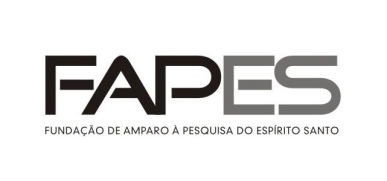                                                               FORMULÁRIO 3JDECLARAÇÃO DA TAXA DE BANCADAPROTOCOLO da fapesrecebido em      /     /Horário:assinaturaDECLARAÇÃO DA TAXA DE BANCADADECLARAÇÃO DA TAXA DE BANCADADeclaramos que há interesse em receber a taxa de bancada vinculada à bolsa de doutorado do aluno abaixo referido, e que concordamos com os termos estabelecidos para a concessão desse auxílio.Declaramos que há interesse em receber a taxa de bancada vinculada à bolsa de doutorado do aluno abaixo referido, e que concordamos com os termos estabelecidos para a concessão desse auxílio.Nome do AlunoCPF:Email do alunoTelefone do AlunoAssinatura:Assinatura:Nome do Orientador:CPF:Email do OrientadorTelefoneAssinatura:Assinatura:Vitória, _____ de _______ de _____.Vitória, _____ de _______ de _____.Instruções para preenchimento:1. A assinatura deve ser original.2. Não encadernar o presente formulário.3. Para seu controle, levar a versão impressa, em duas vias, no Setor de Protocolo da FAPES, sendo uma via a cópia do proponente a ser rubricada pela FAPES no ato da submissão.FAPES Junho/2013